Приложение к письму от    09.06.2023 №  б/н_Схема расположения  земельного участка, расположенного по адресу: Российская Федерация,  Смоленская область, Дорогобужский район, пгт. Верхнеднепровский, пер. СтроителейПриложение к письму от  09.06.2023 №  _                      _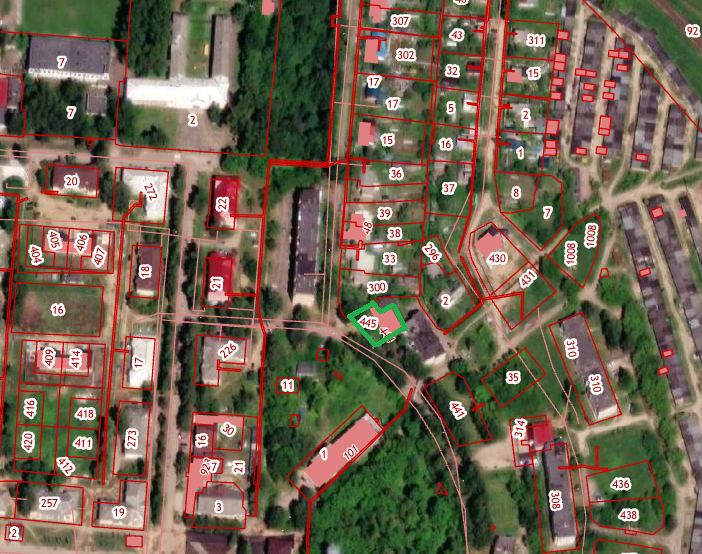 Руководствуясь статьей 4 Федерального закона от 29.12.2004 № 191-ФЗ «О введении в действие Градостроительного кодекса Российской Федерации», Градостроительным кодексом Российской Федерации от 29.12.2004 № 190-ФЗ, Земельным кодексом Российской Федерации от 25.10.2001 № 136-ФЗ, учитывая протокол общественных обсуждений:1. Изменить вид разрешенного использования земельного участка из категории земель населенных пунктов с кадастровым номером  67:06:0020203:445, площадью 657 кв.м, расположенного по адресу: Российская Федерация, Смоленская область, Дорогобужский район, пгт. Верхнеднепровский, пер. Строителей, территориальная зона - зона застройки индивидуальными жилыми домами - Ж.1 с разрешенного вида использования — «предпринимательство», на условно разрешенный вид использования — «спорт».    	2. Контроль за исполнением настоящего распоряжения возложить на  заместителя Главы муниципального образования «Дорогобужский район»   Смоленской   области  - председателя комитета по жилищно-коммунальному хозяйству, архитектуре и градостроительству Смольянинова А.М.Глава муниципального образования «Дорогобужский район» Смоленской области                                                   К.Н. СеренковВыкопировка из правил землепользования и застройки муниципального образования Верхнеднепровское городское поселение Дорогобужского района Смоленской области  ПРОЕКТ                 АДМИНИСТРАЦИЯ МУНИЦИПАЛЬНОГО ОБРАЗОВАНИЯ«ДОРОГОБУЖСКИЙ РАЙОН» СМОЛЕНСКОЙ ОБЛАСТИР А С П О Р Я Ж Е Н И Еот                     №              _         Об изменении вида   разрешенного использования земельного  участка